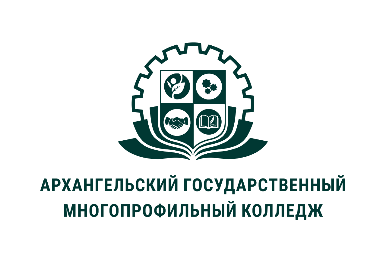 МИНИСТЕРСТВО ОБРАЗОВАНИЯ АРХАНГЕЛЬСКОЙ ОБЛАСТИгосударственное бюджетное профессиональное образовательное учреждение Архангельской области «Архангельский государственный многопрофильный колледж»ЕН.01 МАТЕМАТИКАТЕМА 03. Прямая и обратная пропорциональность. Пропорция, основное свойство пропорции. Простой процент, сложный процент.Прямая и обратная пропорциональностьПропорциональность — это взаимосвязь между двумя величинами, при которой изменение одной из них влечет за собой изменение другой во столько же раз.Пропорциональность величин может быть прямой и обратной.Прямая пропорциональностьПрямая пропорциональность — это зависимость двух величин, при которой одна величина зависит от второй величины так, что их отношение остаётся неизменным. Такие величины называются прямо пропорциональными или просто пропорциональными.Рассмотрим пример прямой пропорциональности на формуле пути:s = vt,где  s  — это путь,  v  — скорость, а  t  — время.При равномерном движении путь пропорционален времени движения. Если взять скорость  v  равной  5 км/ч,  то пройденный путь  s  будет зависеть только от времени движения  t:Из примера видно, что во сколько раз увеличивается время движения  t,  во столько же раз увеличивается пройденное расстояние  s.  В примере мы увеличивали время каждый раз в 2 раза, так как скорость не менялась, то и расстояние увеличивалось тоже в два раза.В данном случае скорость  (v = 5 км/ч)  является коэффициентом прямой пропорциональности, то есть отношением пути ко времени, которое остаётся неизменным:следовательно,Если время движения остаётся неизменным, то при равномерном движении расстояние будет пропорционально скорости:В этом примере коэффициентом прямой пропорциональности, то есть, отношением пути к скорости, которое остаётся неизменным, является время  (t = 2 ч):следовательно,Из данных примеров следует, что две величины называются прямо пропорциональными, если при увеличении (или уменьшении) одной из них в несколько раз другая увеличивается (или уменьшается) во столько же раз.Формула прямой пропорциональностиФормула прямой пропорциональности:y = kx,где  y  и  x  — это переменные величины, а  k  — это постоянная величина, называемая коэффициентом прямой пропорциональности.Коэффициент прямой пропорциональности — это отношение любых соответствующих значений пропорциональных переменных  y  и  x  равное одному и тому же числу.Формула коэффициента прямой пропорциональности:Обратная пропорциональностьОбратная пропорциональность — это зависимость двух величин, при которой увеличение одной величины приводит к пропорциональному уменьшению другой. Такие величины называются обратно пропорциональными.Рассмотрим пример обратной пропорциональности на формуле пути:s = vt,где  s  — это путь,  v  — скорость, а  t  — время.При прохождении одного и того же пути с разной скоростью движения время будет обратно пропорционально скорости. Если взять путь  s  равным  120 км,  то потраченное на преодоление этого пути время  t  будет зависеть только от скорости движения  v:Из примера видно, что во сколько раз увеличивается скорость движения  v,  во столько же раз уменьшается время  t.  В примере мы увеличивали скорость движения каждый раз в 2 раза, а так как расстояние, которое нужно преодолеть, не менялось, то количество времени на преодоление данного расстояния сокращалось тоже в два раза.В данном случае путь (s = 120 км) является коэффициентом обратной пропорциональности, то есть произведением скорости на время:s = vt, следовательно,10 · 12 = 20 · 6 = 40 · 3 = 80 · 1,5 = 120.Из данного примера следует, что две величины называются обратно пропорциональными, если при увеличении одной из них в несколько раз другая уменьшается во столько же раз.Формула обратной пропорциональностиФормула обратной пропорциональности:где  y  и  x  — это переменные величины, а  k  — это постоянная величина, называемая коэффициентом обратной пропорциональности.Коэффициент обратной пропорциональности — это произведение любых соответствующих значений обратно пропорциональных переменных  y  и  x,  равное одному и тому же числу.Формула коэффициента обратной пропорциональности:xy = k.Простой и сложный процент.1) Понятие процента. Один процент от некоторой величины - это 0,01 часть этой величины. Если не указано, от какой величины берется процент, то эта величина принимается равной 1.Пример 1. Какую величину составляет 26% от числа 369?Решение. Решить эту задачу можно двумя способами.1 способ (с помощью составления пропорции):Составим пропорцию:369  - 100% x   -   26%При решении получим:x=2 способ (по определению):1% от числа 369 - это 0,01 часть этого числа, тогда 26% будет составлять 0,26 частей числа 369. Значит:х = 0,26∙369 = 95,94Пример 2. Определить величину, от которой 37% составляет 130. Составим пропорцию:130 -    37% х -   100% При решении получим: 2) Статистические задачи.В этом пункте рассмотрим решение двух задач: 1) на вычисление плановых показателей; 2) на определение структуры товарооборота предприятия.Для определения процента выполнения плана используется следующая формула:% выполнения плана Из основной формулы можно получить формулы для определения фактического или планового показателей.Для определения структуры (другое название - «процент к итогу») применяется формула:           структура =3) Простой процент. Сложный процентОстановимся подробнее на предоставлении капитала в заем или кредит через банк путем создания банковского счета и рассмотрим механизм начисления процентной ставки. При этом прибыль по вкладу может быть начислена по принципу простого или сложного процентов.Простой процент - это процент, который начисляется только на основной (первоначальный) капитал.Сложный процент - это процент, который начисляется не только на основной (первоначальный) капитал, но и на заработанную прибыль, не выплаченную в предыдущие сроки («процент на процент»).Пример 1. В коммерческий банк внесен денежный вклад в размере 5000 рублей под 16% годовых (простой процент). Какая сумма будет начислена, если вклад внесен сроком на 1 год, на 2 года?Решение.1) Определить, какая сумма будет начислена через 1 год.Первоначальный капитал 5000 рублей примем за 100%. Прибыль по вкладу составит 16%. Составим пропорцию и решим ее:      5000 - 100%                                                 х   - 16%тогдаПрибыль по вкладу составит 800 рублей и через 1 год будет начислено                              5000 + 800 = 5800 руб.2) Определить, какая сумма будет начислена через 2 года.Так как расчет ведется по простому проценту, то за второй год прибыль будет начисляться от той же суммы 5000 рублей и составит 800 рублей, как и за первый год. Поэтому через 2 года (при условии, что вклад внесен сразу на 2 года, то есть прибыль за 1-й год не снималась с банковского счета) будет начислена сумма:5800 + 800 = 6600руб.Так как прибыль по вкладу за равные промежутки времени составляет одинаковую величину, то для определения прибыли за весь промежуток времени нужно прибыль за 1 временной интервал умножить на количество временных интервалов. То есть, результат можно получить иначе:5000 + 800 + 800 = 5000 + 2-800 = 6600 руб.Вывод. Если в коммерческий банк внесен денежный вклад в размере 5000 рублей под 16% годовых (простой процент) сроком на 1 год, то по окончании этого срока будет начислено 5800 рублей. Если вклад внесен сроком на 2 года, то по окончании этого срока будет начислено 6600 рублей.Пример 2. В коммерческий банк внесен денежный вклад в размере 5000 рублей под 16% годовых (сложный процент). Какая сумма будет начислена через 1 год, 2 года (при условии, что в течение этого срока прибыль со счета не снималась)?Решение.1)Определить, какая сумма будет начислена через 1 год. Первоначальный капитал 5000 рублей примем за 100%. Прибыль по вкладу составит 16%, значит через 1 год будет начислено 116%. Составим пропорцию и решим ее:5000 - 100%                        х  - 116%, тогда                                                                 х =Через 1 год будет начислено 5800 рублей.2) Определить, какая сумма будет начислена через 2 года. Так как расчет ведется по сложному проценту, то за второй год прибыль будет начисляться от суммы 5800 рублей (при условии, что прибыль за первый год не снималась с банковского счета). Составим пропорцию и решим ее:5800 - 100%х   - 116%, тогда            х==Через 2 года будет начислено 6728 рублей.Здесь необходимо обратить внимание на то, что каждый год вклад увеличивается в одно и то же количество раз (в данном случае в 1,16 раза (116%: 100%)). То есть, результат можно получить другим способом:5000∙1,16∙1,16 = 5000∙1,162 = 6728 руб.Вывод. Если в коммерческий банк внесен денежный вклад в размере 5000 рублей под 16% годовых (сложный процент) на 1 год, то по окончании этого срока будет начислено 5800 рублей. Если вклад внесен на 2 года, и прибыль в течение этого времени не снималась, то по окончании этого срока будет начислено 6728 рублей.Список литературы по теме:Лубягина, Е. Н.  Линейная алгебра: учебное пособие для среднего профессионального образования / Е. Н. Лубягина, Е. М. Вечтомов. — 2-е изд. — Москва : Издательство Юрайт, 2023. — 150 с. — (Профессиональное образование). — ISBN 978-5-534-12504-7. — Текст : электронный // Образовательная платформа Юрайт [сайт]. — URL: https://urait.ru/bcode/517608Малугин, В. А.  Линейная алгебра для экономистов. Учебник, практикум и сборник задач : для среднего профессионального образования / В. А. Малугин, Я. А. Рощина. — Москва : Издательство Юрайт, 2023. — 478 с. — (Профессиональное образование). — ISBN 978-5-9916-8802-4. — Текст : электронный // Образовательная платформа Юрайт [сайт]. — URL: https://urait.ru/bcode/513569Скорость v = 5 км/чСкорость v = 5 км/чСкорость v = 5 км/чСкорость v = 5 км/чСкорость v = 5 км/чСкорость v = 5 км/чВремя t (ч)124816Путь s (км)510204080s  =  v,t  =  v,5 = 10 = 20 = 40 = 80 = 5.1 = 2 = 4 = 8 = 16 = 5.Время  t = 2 чВремя  t = 2 чВремя  t = 2 чВремя  t = 2 чВремя  t = 2 чСкорость  v (км/ч)5154590Расстояние  s (км)103090180s  =  t,v  =  t,10 = 30 = 90 = 180 = 2.5 = 15 = 45 = 90 = 2.y  =  k.x  =  k.Путь  s = 120 кмПуть  s = 120 кмПуть  s = 120 кмПуть  s = 120 кмПуть  s = 120 кмСкорость  v (км/ч)10204080Время  t (ч)12631,5y  =k,y  =x,